Favor NÃO alterar configurações originais do formulário.------------------------------------------------------------------------------------------------------------------------------------------------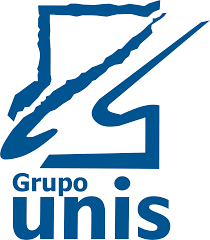 SOLICITAÇÃO DE ADIANTAMENTO SOLICITAÇÃO DE ADIANTAMENTO SOLICITAÇÃO DE ADIANTAMENTO SOLICITAÇÃO DE ADIANTAMENTO SOLICITAÇÃO DE ADIANTAMENTO Número: Campo Exclusivo do C.P. Número: Campo Exclusivo do C.P. SOLICITAÇÃO DE ADIANTAMENTO SOLICITAÇÃO DE ADIANTAMENTO SOLICITAÇÃO DE ADIANTAMENTO SOLICITAÇÃO DE ADIANTAMENTO SOLICITAÇÃO DE ADIANTAMENTO Data depósito: Data depósito: Solicitante: Solicitante: Solicitante: Solicitante: CPF: CPF: CPF: CPF: Setor / Curso: Setor / Curso: Setor / Curso: Setor / Curso: Nº Centro de Custo: Nº Centro de Custo: Nº Centro de Custo: Nº Centro de Custo: Viagem a: Viagem a: Viagem a: Viagem a: Período: Período: Período: Período: Dados Bancários:( ) CC  (  ) PoupançaDados Bancários:( ) CC  (  ) PoupançaBanco: Agência: Agência: Conta: Conta: Conta: INFORMAÇÕES PREVISTASINFORMAÇÕES PREVISTASINFORMAÇÕES PREVISTASINFORMAÇÕES PREVISTASINFORMAÇÕES PREVISTASINFORMAÇÕES PREVISTASINFORMAÇÕES PREVISTASINFORMAÇÕES PREVISTASTipo de transporte: ( ) Taxi; ( ) Ônibus, ( ) Carro Próprio, ( ) Carro UNIS, ( ) AviãoTipo de transporte: ( ) Taxi; ( ) Ônibus, ( ) Carro Próprio, ( ) Carro UNIS, ( ) AviãoTipo de transporte: ( ) Taxi; ( ) Ônibus, ( ) Carro Próprio, ( ) Carro UNIS, ( ) AviãoTipo de transporte: ( ) Taxi; ( ) Ônibus, ( ) Carro Próprio, ( ) Carro UNIS, ( ) AviãoTipo de transporte: ( ) Taxi; ( ) Ônibus, ( ) Carro Próprio, ( ) Carro UNIS, ( ) AviãoTipo de transporte: ( ) Taxi; ( ) Ônibus, ( ) Carro Próprio, ( ) Carro UNIS, ( ) AviãoTipo de transporte: ( ) Taxi; ( ) Ônibus, ( ) Carro Próprio, ( ) Carro UNIS, ( ) AviãoTipo de transporte: ( ) Taxi; ( ) Ônibus, ( ) Carro Próprio, ( ) Carro UNIS, ( ) AviãoQuantidade de Pessoas:Quantidade de Pessoas:Quantidade de Pessoas:Quantidade de Pessoas:Quantidade de Pessoas:Quantidade de Pessoas:Quantidade de Pessoas:UN =Quantidade de diárias  em hotelQuantidade de diárias  em hotelQuantidade de diárias  em hotelQuantidade de diárias  em hotelQuantidade de diárias  em hotelQuantidade de diárias  em hotelQuantidade de diárias  em hotelUN =Em caso de carro próprio, Km a percorrer:Em caso de carro próprio, Km a percorrer:Em caso de carro próprio, Km a percorrer:Em caso de carro próprio, Km a percorrer:Em caso de carro próprio, Km a percorrer:Em caso de carro próprio, Km a percorrer:Em caso de carro próprio, Km a percorrer:KM =DESCRIÇÃO DAS DESPESAS PREVISTASDESCRIÇÃO DAS DESPESAS PREVISTASDESCRIÇÃO DAS DESPESAS PREVISTASDESCRIÇÃO DAS DESPESAS PREVISTASDESCRIÇÃO DAS DESPESAS PREVISTASDESCRIÇÃO DAS DESPESAS PREVISTASDESCRIÇÃO DAS DESPESAS PREVISTASDESCRIÇÃO DAS DESPESAS PREVISTASRefeições:Refeições:Refeições:Refeições:Refeições:Refeições:Refeições:R$ = Pedágio: Pedágio: Pedágio: Pedágio: Pedágio: Pedágio: Pedágio: R$ =Hospedagens:Hospedagens:Hospedagens:Hospedagens:Hospedagens:Hospedagens:Hospedagens:R$ = Combustíveis:Combustíveis:Combustíveis:Combustíveis:Combustíveis:Combustíveis:Combustíveis:R$ = Outros (Discriminar):Outros (Discriminar):Outros (Discriminar):Outros (Discriminar):Outros (Discriminar):Outros (Discriminar):Outros (Discriminar):R$ =     VALOR DO ADIANTAMENTO:VALOR DO ADIANTAMENTO:VALOR DO ADIANTAMENTO:VALOR DO ADIANTAMENTO:VALOR DO ADIANTAMENTO:VALOR DO ADIANTAMENTO:VALOR DO ADIANTAMENTO:R$ = CIENTE DO GESTOR: Data:_______/_______/_______APROVAÇÃO FINANCEIRA:Data:     _______/_______/_______Justificativa:Observações: Ao solicitar o adiantamento seja o mais claro possível. Deve ser informado Motivo do adiantamento.PROTOCOLO DE ADIANTAMENTOO número deste adiantamento é _______/______ (Observação: Considerar este número ao prestar contas, no RDV (Relatório de Despesa de Viagem)).Solicitante: ___________________________ Valor do Adiantamento R$:_____________ Entregue em: _____/____/____ Visto do Contas a Pagar: ________________________